Spolek hřibařů Francova Lhota 
zve všechny své příznivce houbaření na

12. ročník 

Francolhotského kyseláče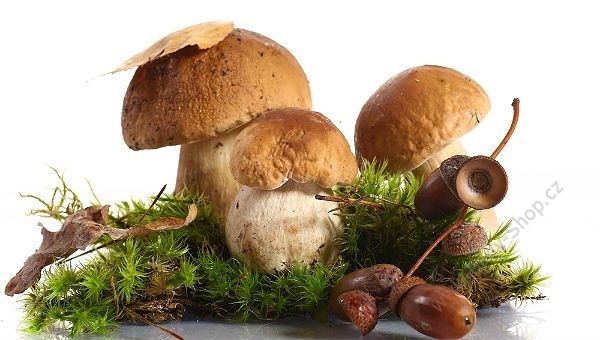 Který se koná v sobotu 4. 3. 2017 v restauraci Ranč U Zvonu.

Součástí bude přednáška spojená s videoprojekcí p. Jiřího Polčáka z Lipníku nad Bečvou.

Zároveň s touto akcí proběhne již tradiční soutěž o nejlepší slivovici.

Vzorky hub a slivovice se budou přebírat od 13:00 do 14:00. Kdo přinese houby nebo slivovici do soutěže, stává se zároveň i porotcem a zúčastní se hodnocení.

Srdečně zvou pořadatelé